Точечный самомассаж для детей дошкольного возрастаТочечный самомассаж - это надавливание подушечками пальцев на кожу и мышечный слой в месте расположения осязательных  точек и разветвлений нервов. Подобный массаж, оказывает возбуждающее или тормозящее влияние, при комплексном воздействии дает хорошие результаты, особенно в тех случаях, когда сочетается с "общением" со своим телом в игровой ситуации и мысленным проговариванием ласковых слов (милый, добрый, хороший). Точечный массаж как элемент психофизической тренировки способствует расслаблению мышц и снятию нервно-эмоционального напряжения. Ребенок здесь не просто "работает" - он играет, лепит, мнет, разглаживает свое тело, видя в нем предмет заботы, ласки, любви. Делая массаж определенной части тела, ребенок, как в голографическом оттиске, воздействует на весь организм в целом. Полная уверенность в том, что он действительно творит что-то прекрасное, развивает у ребенка позитивное ценностное отношению к собственному телу. Точечный массаж лицаВ детском саду детей усаживают на стульчик (можно перед зеркалом) и учат «Лепить красивое лицо»:Дети выполняют поглаживание лба, щек, крыльев носа от центра к вискам, мягкое постукивание по коже, как бы уплотняя ее.Указательными пальчиками делают надавливание на переносицу и точки над бровями с вращательными движениями по часовой стрелке, затем против нее по 5 раз.Затем проводят с усилием по бровям и «лепят» щипками брови по направлению к вискам. Можно задействовать точку между бровями «третий глаз».Затем средними пальчиками поглаживают под глазами (по глазнице) по направлению от внешнего уголка во внутреннему. Делают акцент на точку на внешнем уголке и в центре глазницы, и легко проводят по верхнему веку по направлению к внешнему уголку глаз (глаза закрыты). Такими способами задействуют слизистую оболочку полости носа (решетчатых образований) и пазух лба, лобные отделы головного мозга, активизируя в них кровообращение, включая также глазное яблоко, для улучшения зрения и стимулирования умственного развития.Указательными или средними пальчиками легко надавливают на крылья носа, проводят их по переносице в сторону носовых пазух, легко подергивают и пощипывают себя за кончик носа. Этим задействуют передние и средние доли гипофиза, слизистые оболочки носа, гайморовых полостей, улучшая в них кровообращение.Затем нужно потереть ушную раковину и прижать точку возле козелка уха для положительного воздействия на орган слуха и вестибулярный аппарат.Точечный массаж шеиДетей обучают выполнять поглаживание шеи по направлению к области подбородка. При этом они разворачивают плечи и вытягивают шею, держа голову прямо. Выполняют похлопывание по подбородку тыльной стороной ладошки. Надавливают на точку в центре нижней челюсти со стороны подбородка для улучшения кровообращения, обмена веществ, выработки гормонов, так как точка задействует особые образования, контролирующие химический состав крови.Нажимают точку в центре ключицы над впадинкой для регуляции иммунной системы организма посредством слизистой оболочки нижнего отдела глотки, включая гортань и даже тимус (вилочковую железу).Точечный массаж рукДети должны активно потереть ладошки друг о друга до ощущения тепла, вытянуть каждый пальчик и надавить на него, ногтями одной ручки потереть по ногтям другой («стиральная доска») для оказания благотворного воздействия на внутренние органы. Точки на ногтях связаны с сердцем, легкими, печенью и кишечником. Нажимают точку между большим и указательным пальцами (в конце складочки) для нормализации функций всего организма, снятия усталости. Следует потереть всю ручку до плеча, нажимая на мышцы, затем от плеча вниз ладошкой для возбуждения мышц рук и прочистки энергетических каналов.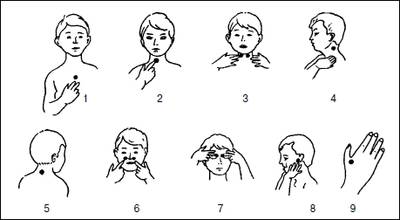 При  проведении точечного массажа можно использовать следующее стихотворение:ВОЛШЕБНЫЕ ТОЧКИ.Я здоровым стать хочу, сам себя теперь лечу.Пальчик мой волшебным стал.Я легонько им прижалТочку первую, она – в центре грудки у меня.Покрутил и отпустил, пальчик вверх переместил.Здесь, в ложбинке притаилась точка два, в нее вместиласьСила и иммунитет – удивительный дует.Чтоб головка не болела, точку три найду я смело:Где затылок, чуть пониже на спине есть бугорок,Самый круглый позвонок.Есть еще двойные точки.Там где бровки, там, где щечки,За ушами, где духами мама мажет по утрам,И чуть ниже, с боку шеи, я найти ее сумею,Если пальчик опущу и легонько покручу.На руках их тоже две.Ты найдешь их в глубине между пальчиком большимИ стоящим рядом с ним.Я закончил процедуру, посмотрите на меня,Как я весел и здоров, мне не нужно докторов!Самомассаж лица для детей в стихах «Нос, умойся!»
1. «Кран, откройся!» - правой рукой делаем вращательные движения, «открывая» кран.
2. «Нос, умойся!» - растираем указательными пальцами обеих рук крылья носа.
3. «Мойтесь сразу оба глаза» - нежно проводим руками над глазами.
4. «Мойтесь, уши!» - растираем ладонями уши.
5. «Мойся, шейка!» - аккуратными движениями гладим шею спереди.
6. «Шейка, мойся хорошенько!» - гладим шею сзади, от основания черепа к груди.
7. «Мойся, мойся, обливайся! – аккуратно поглаживаем щеки.
8. «Грязь, смывайся! Грязь, смывайся!» - трем ладошки друг о друга.

Самомассаж для лица и шеи для детей «Индеец»
«Рисуем» линии от середины лба к ушам сильными движениями – повторяем 3 раза.

2. «Рисуем» линии от носа к ушам, при этом широко расставляем пальцы – повторяем 3 раза.
3. «Рисуем» линии от середины подбородка по направлению к ушам – повторяем 3 раза.
4. «Рисуем» линии на шее по направлению от подбородка к груди – повторяем 3 раза.
5. «Пошел дождик» - легонько постукиваем пальцами по лицу, как будто играя на пианино.
6. «Вытираем с лица потекшую краску», легонько проводя по лицу ладонями, предварительно разогрев их, потерев друг об друга.
7. «Стряхиваем с рук оставшиеся капельки воды», опустив руки вниз.

                                «Неболейка»(Массаж для профилактики простудных заболеваний)Чтобы горло не болело, мы его погладим смело
(поглаживают шею ладонями сверху в низ)
Чтоб не кашлять, не чихать, надо носик растирать
(указательными пальцами растирают крылья носа)
Лоб мы тоже разотрём, ладошку держим козырьком
(приложить ко лбу ладони «козырьком» и растирать его движениями в стороны)
«Вилку» пальчиками сделай и массируй уши смело
(раздвинуть указательный и средний пальцы и массировать ушную зону)
Знаем, знаем, да-да-да нам простуда не страшна.
(потираем ладошки друг о друга)